                             22 января 2022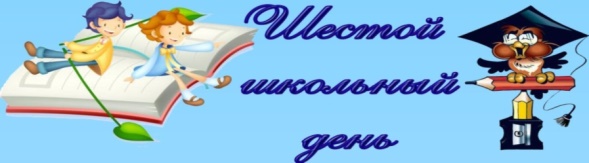 ВремяКлассыМероприятиеМестопроведенияОтветственные10.002 «В» класс Час нравственности  «Доброта начинается с детства»Каб.№17Мархель С.П.10.003 «Б» классВикторина «Счастливое число»Каб.№13Овчук Т.И.10.303 «В» классВикторина «Пернатые друзья»Каб.№6Гибкая Я.Л.11.004 «В» классВикторина «Зимние виды спорта Беларуси»Каб.№17Романчук Д.Н.09.0012.4010,11 классыПрофессиональная подготовка (юноши, девушки)Согласно расписаниюСопровождение Шевчук О.В., Гаспадарик С.Н.10.005 «В» класс Интерактивная игра «Здоровый я -здоровая страна»Каб.№20Пиксимова Т.М.11.006 «В» классВнеклассное мероприятие «Все профессии нужны, все профессии важны»Каб.№3Якубчик А.В.11.007 «В» классСпортивное мероприятие «Здравствуй Зимушка - Зима»Каб.№6аСкакуновский И.С.10.008 «В» классБеседа «Модели поведения юношей и девушек»Каб. №2Янченко О.А.09.00-09.45Учащиеся школыКнижная выставка «Книжкина галактика»библиотекаЖук О.С.11.303 классыДиспут «Путешествие в мир здорового образа жизни»Каб. №16Казак В.Ф.09.002-4 классыСпортивная секция ДЮСШ «Баскетбол»Спортивный залГапанович С.В.10.009 «В» класс Час общения «Гигиена питания»Каб. труд.обуч.Орел И.Ф.12.20-14.20Учащиеся учрежденияОбъединение по интересам «Очумелые ручки»Каб.№10Колбик Д.В.10.00- 12.00Учащиеся учрежденияОбъединение по интересам «Дизайн»Каб.№10Колбик Д.В.13.20-15.20Учащиеся учрежденияОбъединение по интересам «1000 дорог – одна твоя»Каб.№22Войтехович Е.А.11.10-13.10Учащиеся учрежденияОбъединение по интересам «Школа лидерства: Я, ты, мы – лидеры»Каб.№22Войтехович Е.А.09.00-11.00Учащиеся учрежденияОбъединение по интересам «Я с психологией на ТЫ»Каб.№22Войтехович Е.А.15.25-17.25Учащиеся учреждения«Юный инспектор дорожного движения»БиблиотекаЖук О.С.13.20-15.20Учащиеся учреждения«Юный спасатель»БиблиотекаЖук О.С.11.00-13.00Учащиеся учреждения«Юный защитник Отечества»каб. № 14Прищеп В.Д.13.00-15.00Учащиеся учреждения«Защитник Отечества»каб. № 4Прищеп В.Д.12.00-18.001-11 классыРабота спортивного залаСпортивный залСкакуновский И.С.